		ZÁKLADNÍ ŠKOLA ZUBŘÍ, HLAVNÍ 70, OKR. VSETÍN 756 54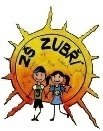 ZÁVAZNÁ PŘIHLÁŠKA DO MIMOŠKOLNÍHO VZDĚLÁVÁNÍ ŠKOLNÍHO KLUBU 2014/15Jméno a příjmení přihlašovaného: ………………………………………třída:……………..nar:……………….Název kroužku :………………………………………………………………………………………………………………….Adresa bydliště:………………………………………………………………………………………………………………….Jméno a příjmení zákonného zástupce:…………………………………………….tel:…………………………..Zdravotní stav dítěte, omezení, alergie:……………………………………………………………………………..Prohlašuji, že budu omlouvat případnou nepřítomnost dítěte. Zavazuji se uhradit poplatek na materiál kroužku. Beru na vědomí, že při přerušení docházky do zvoleného kr. z vlastního rozhodnutí se částka na mater.  nevrací.								………………………………………………..									Podpis rodičůPro rodiče dětí 1. ročníkuDěti budou ze školní družiny do Tvořeníčka odváděny společně, vždy ve 13. 30 hod.Pro rodiče dětí 2. - 3. ročníkuSouhlasím, aby můj syn/dcera  docházel(a)  do kroužku ŠK samostatně.								…………………………………………….									Podpis rodičů	PŘIHLÁŠKA DO NEPRAVIDELNÉ ČINNOSTI ŠK O HODINOVÝCH PŘESTÁVKÁCH.Přihlašuji svého syna/dceru :…………………………………………….. třída:………………………………………Den…………. a hodina,………………. kdy budu školní klub navštěvovat.Náplní těchto hodin jsou volné hry dětí, stolní tenis, práce na PC, rukodělné činnosti, soutěže a kvízy.								……………………………………………									Podpis rodičů